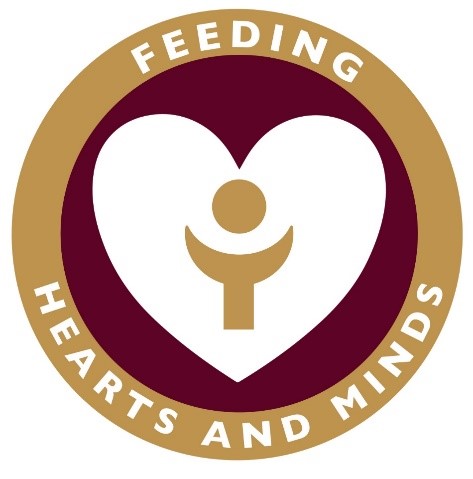 Buddy’s guide - coming back to school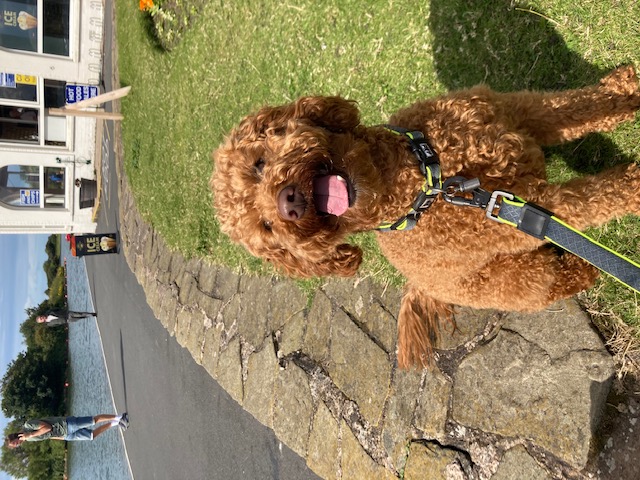 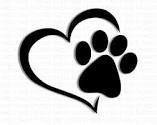 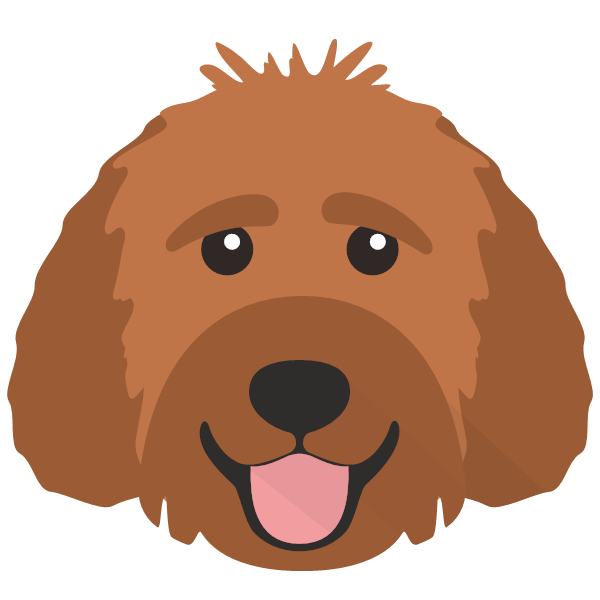 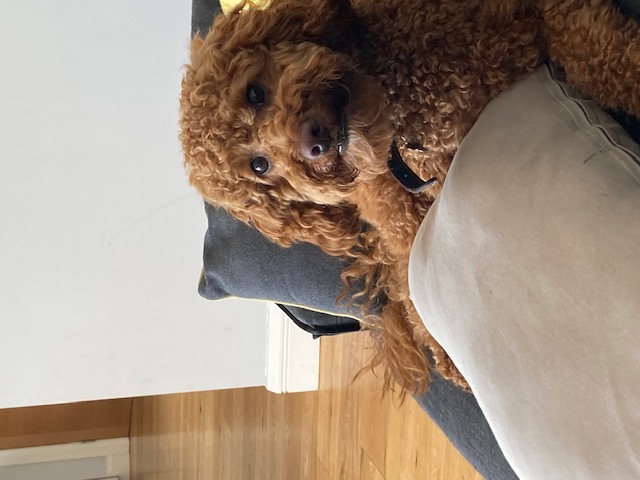 